学历证明申请表学历证明申请表学历证明申请表学历证明申请表身份证明身份证扫描件  单位函件	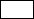 身份证扫描件  单位函件	身份证扫描件  单位函件	姓名届别学习形式学历层次专业手机号材料名称学历证明材料形式电子  纸质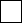 邮寄地址其他说明